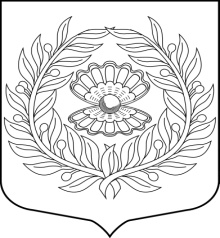                                                                                   Администрация 
                                                                      Муниципального образования
                                                                  «Нежновское сельское поселение»
                                                                         муниципального образования 
                                                                «Кингисеппский муниципальный район» 
                                                                           Ленинградской области                                                                                               ПОСТАНОВЛЕНИЕ.                   От 18.09.2018 г.                                                                                                                       №117В связи с приведением нормативно-правовых актов МО «Нежновское сельское поселение» в соответствие с действующим законодательством Российской Федерации, на основании Закона Ленинградской области от 31.07.2018 № 84-оз "О внесении изменения в статью 4 областного закона "О порядке осуществления муниципального земельного контроля на территории Ленинградской области"Отменить постановление №183 от 19.12.2016 «Об утверждении Административного регламента администрации МО «Нежновское сельское поселение» по исполнению муниципальной функции «Муниципальный земельный контроль» на территории МО «Нежновское сельское поселение» Настоящее постановление вступает в силу со дня его подписания.Контроль за исполнением настоящего постановления оставляю за собой.Глава администрации                                                               А.С. ЖаданОб отмене постановления №183 от 19.12.2016 «Об утверждении Административного регламента администрации МО «Нежновское сельское поселение» по исполнению муниципальной функции «Муниципальный земельный контроль»  на территории МО «Нежновское сельское поселение»